万方数据新方志数据库（方知中国）——新版1、网址：http://fz.wanfangdata.com.cn/，登录即可进入首页；2、产品使用简介2.1产品首页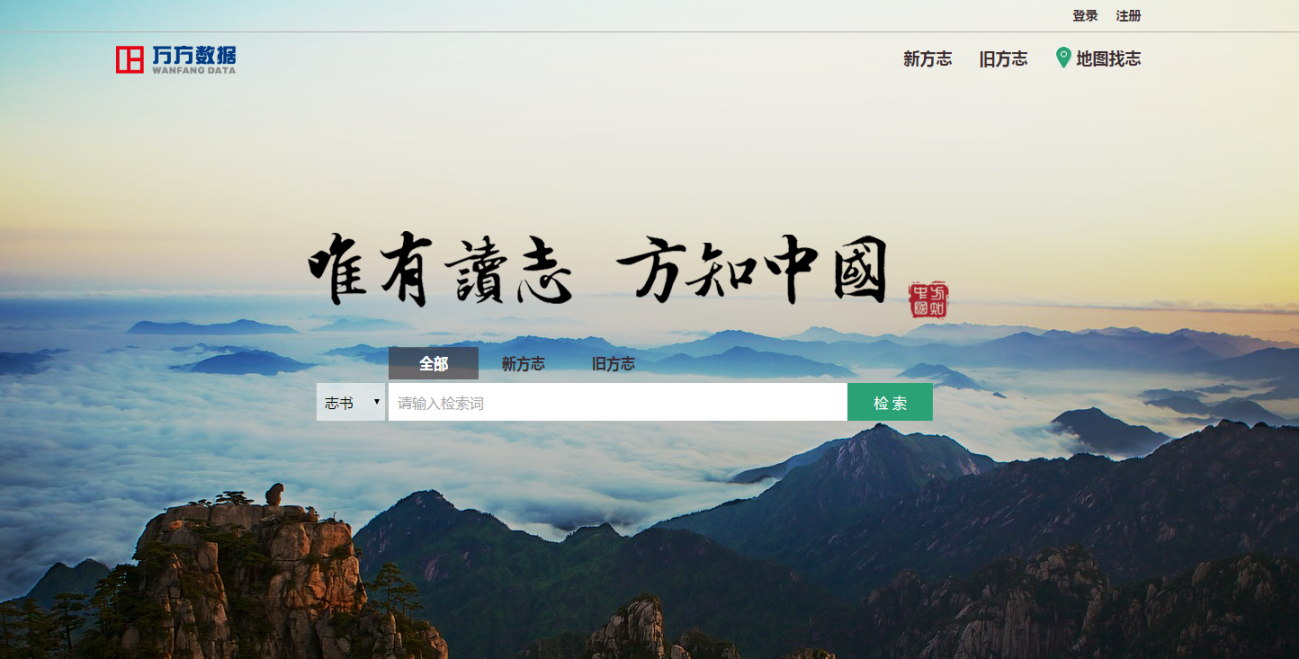 图 1方知中国网站首页各个主要部分功能说明如下：导航功能提供新方志导航、旧方志导航和地图导航；一框式检索提供新方志和旧方志的一框式检索，支持整书检索、条目检索及跨库检索；2.2 资源导航方知中国平台深度整合了新方志和旧方志资源，并基于地方志的资源属性特征，提供了地图导航、时间导航和地区导航功能。2.2.1 地图导航方知中国平台基于GIS技术，提供新方志和旧方志的统一导航，即地图导航功能。（1）系统自动定位到地级市，并在地图上展示该市各区县新方志和旧方志的数量分布。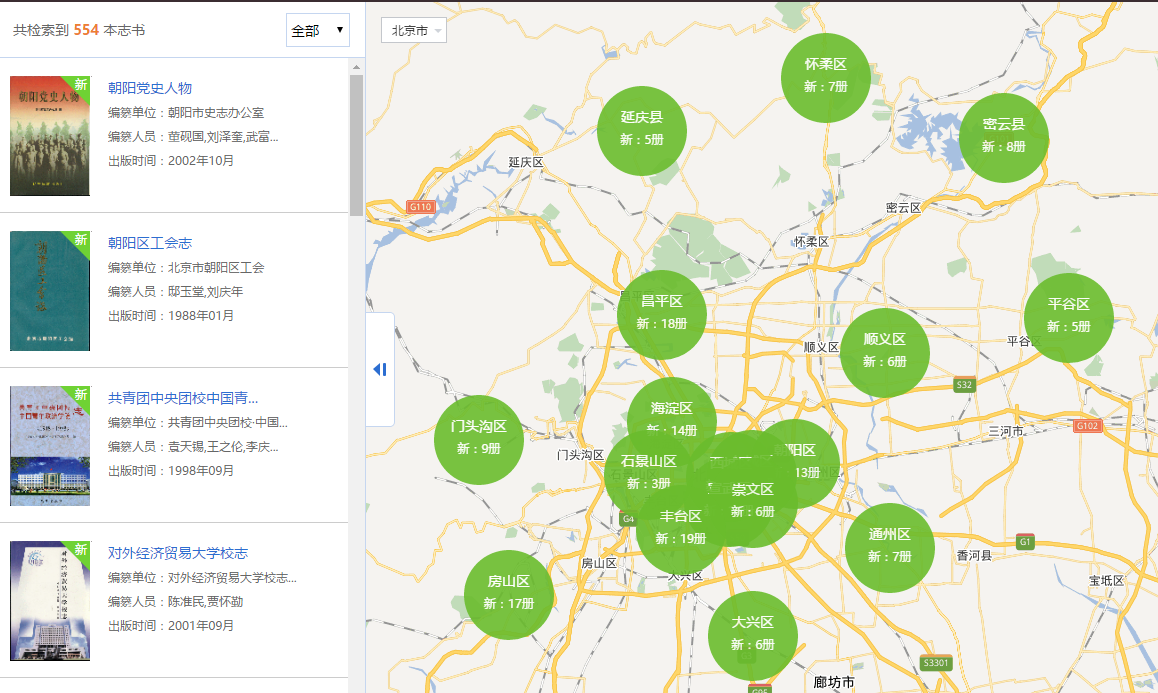 图2地图导航页面一（2）点击区县按钮，系统自动定位到该区县。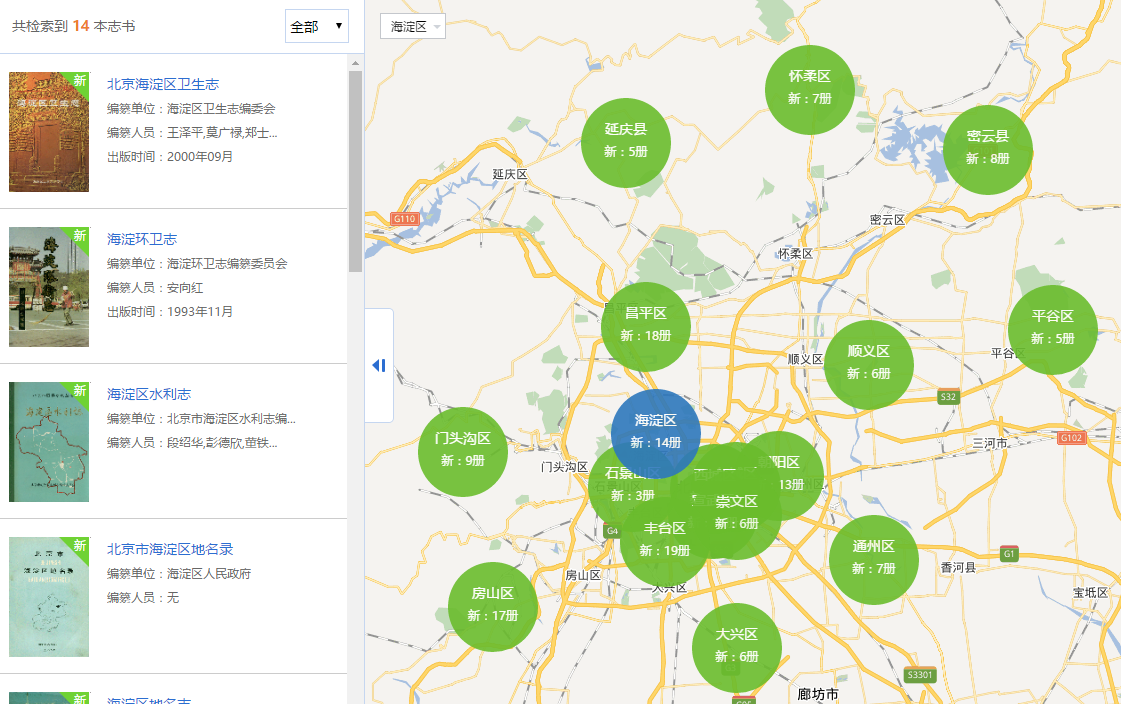 图3地图导航页面二（3）地图导航页面左侧展示所定位地区的全部新方志和旧方志，可在该区域查找需要的志书。图4地图导航页面三（4）单独查看该地区的新方志或旧方志。 图5地图导航页面四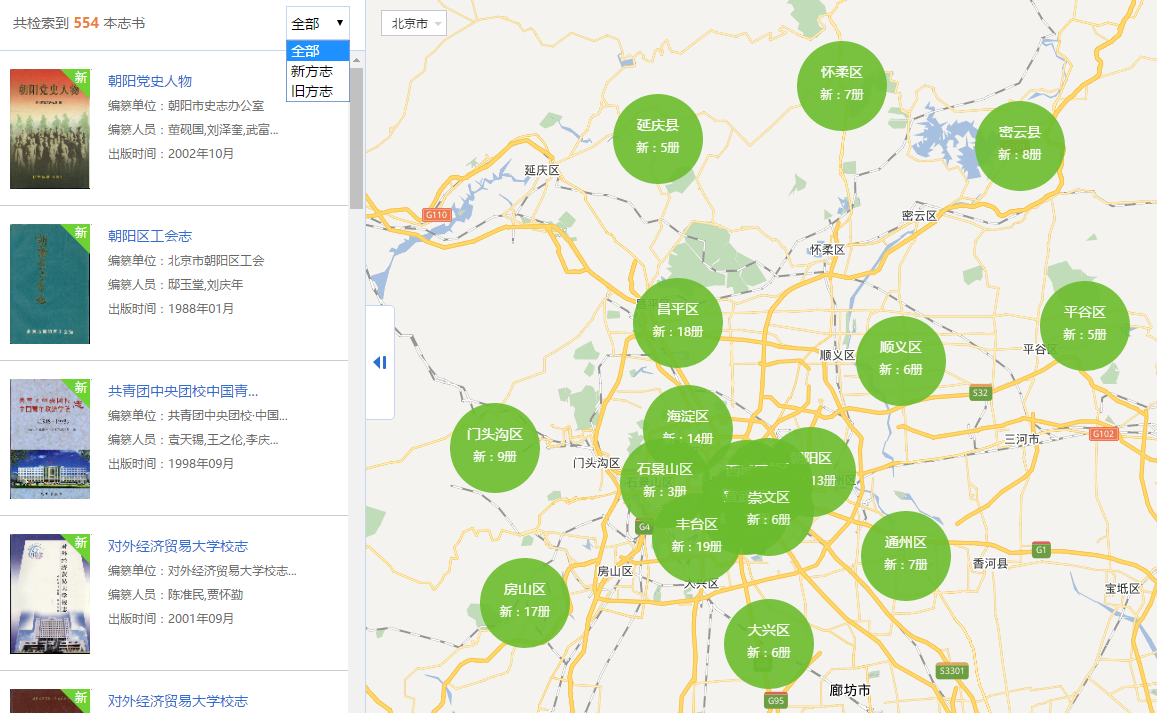 （5）点击收起/展开按钮，可自由选择收起/展开左侧地方志列表。图6地图导航页面五（6）除了系统自动定位地区，还可以通过地区下拉列表或检索框查找，手动定位到所要查看的地区。图7地图导航页面六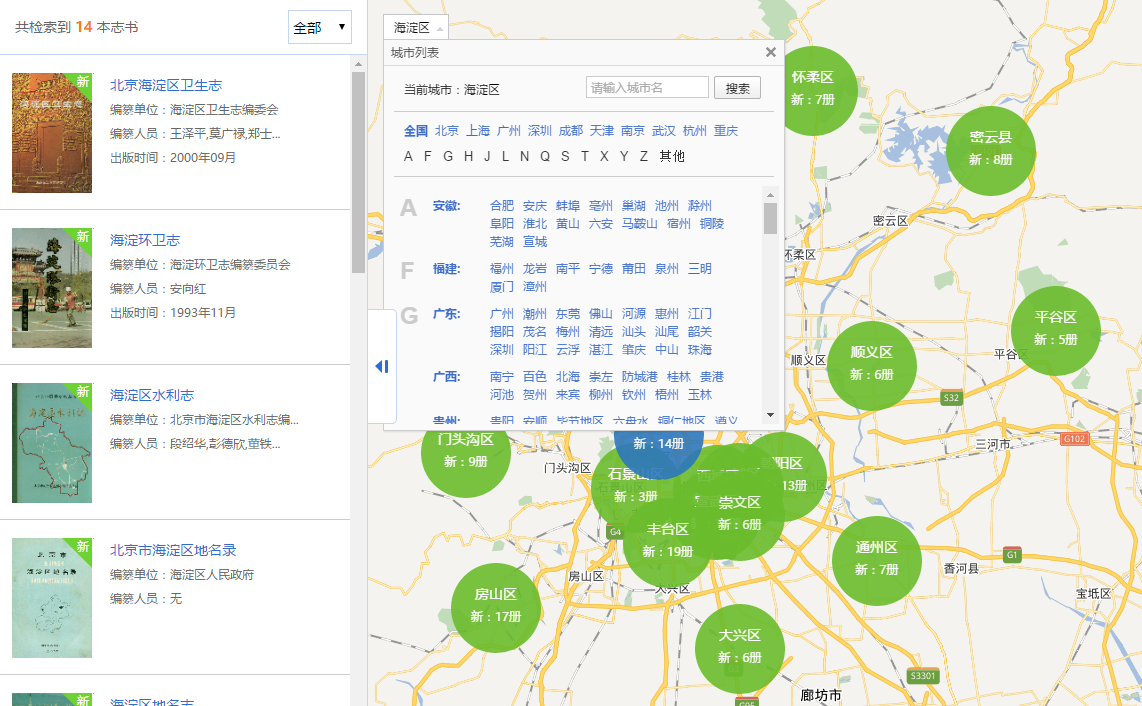 2.2.2 新方志导航（1）专辑导航，新方志提供了7大专辑，并在括号里统计出该专辑的总量，点击专辑名称，在右侧列出该专辑的所有的新方志。图8新方志导航页面一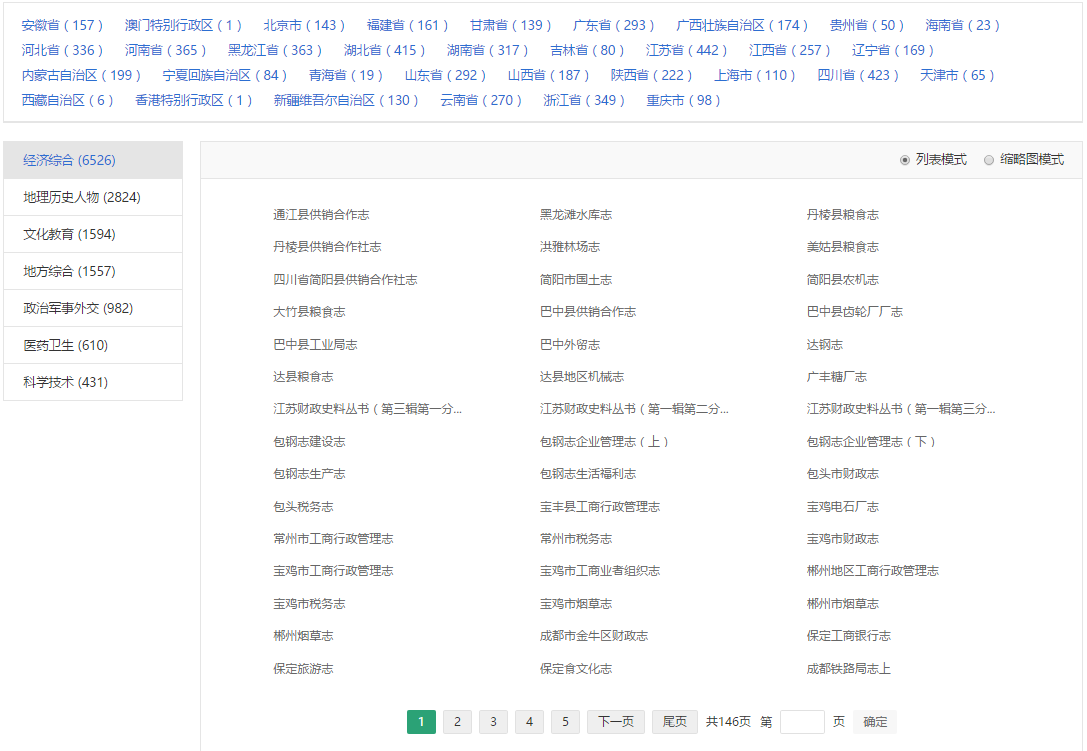 （2）地区导航，列出所选择相应专辑所属的地区，并在括号里统计出所选专辑下各省的新方志数量，点击各省可在下方列出所选专辑下该省的所有新方志。图9新方志导航页面二（3）点击省，展示该省下辖的市级行政区域及其新方志数量，点击各市在下方列出该市所有新方志，点击“返回上一级”，可返回省级行政区域列表。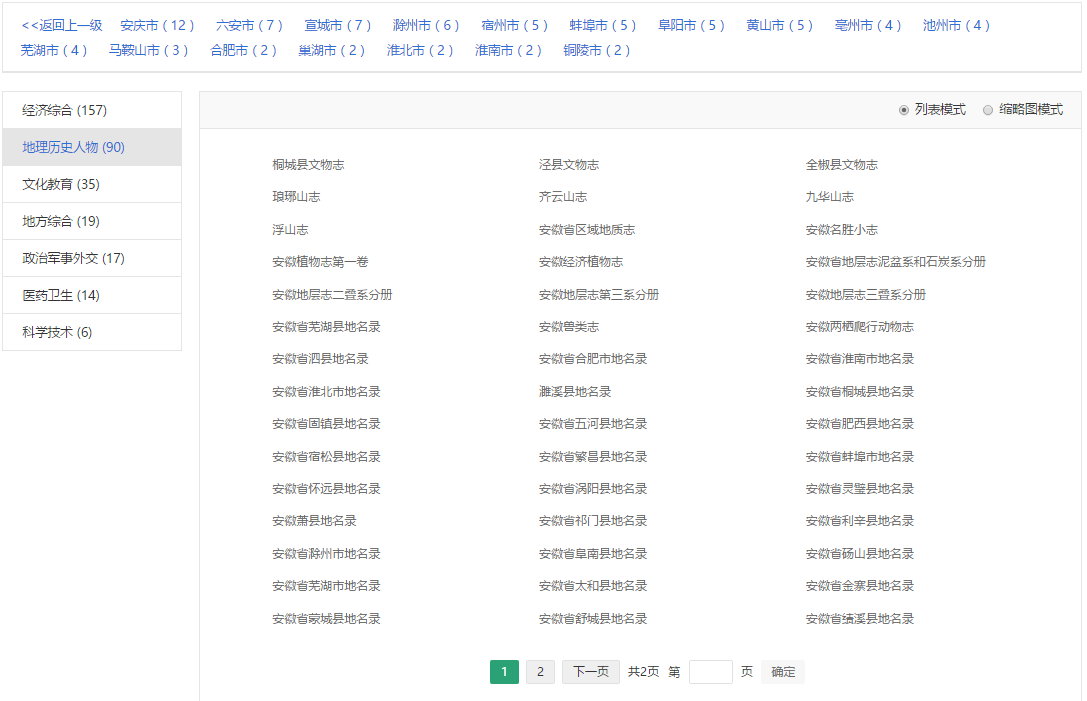 图10新方志导航页面三（4）点击市，展示该市下辖的县级行政区域及其新方志数量，点击各区县在下方列出该区县所有新方志，点击“返回上一级”，可返回市级行政区域列表。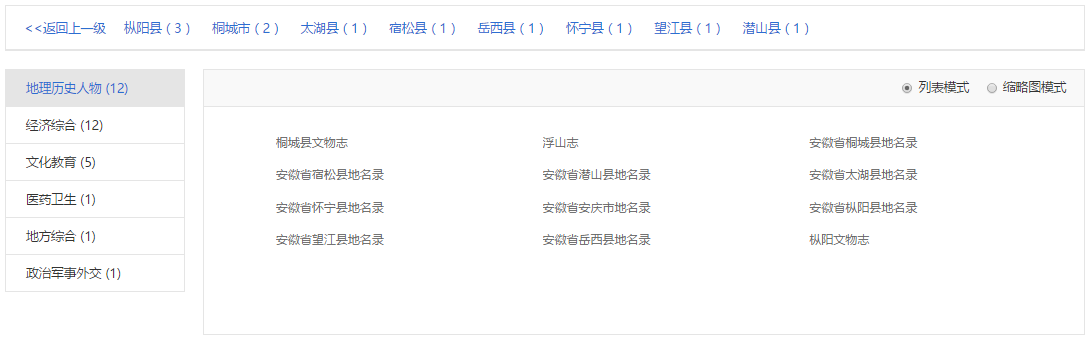 图11新方志导航页面四（5）按专辑/地区限定，展示相应新方志，可在此处查找所需要的新方志。图12新方志导航页面五（6）可选择列表模式/缩略图模式查看新方志列表。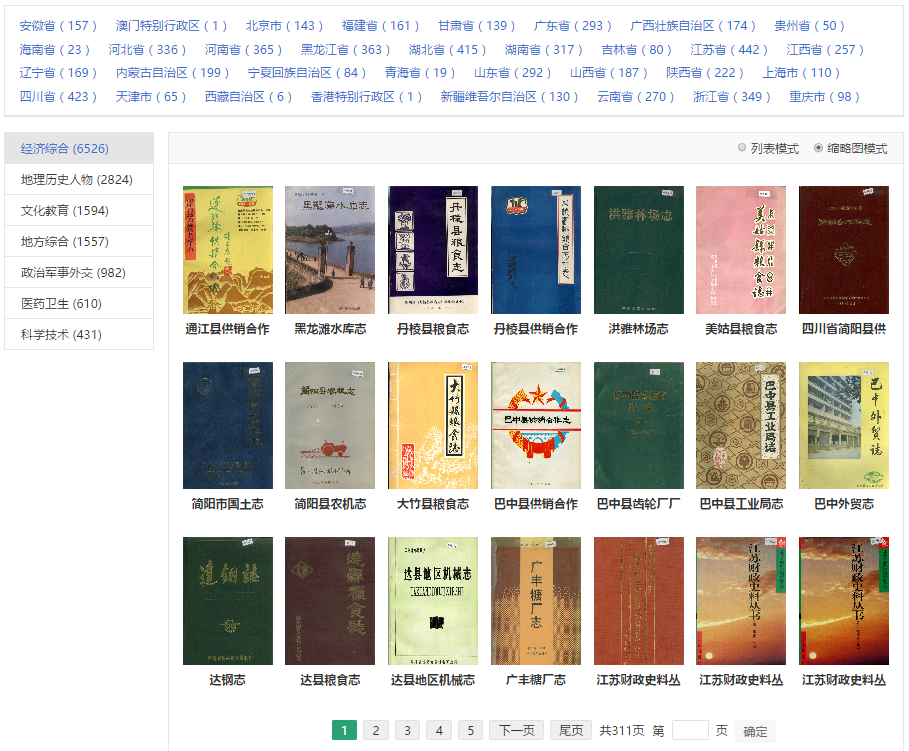 图13新方志导航页面六2.2.3 旧方志导航（1）时间导航，旧方志提供了朝代、年号、年代导航，括号里给出各时期旧方志的数量。图14旧方志导航页面一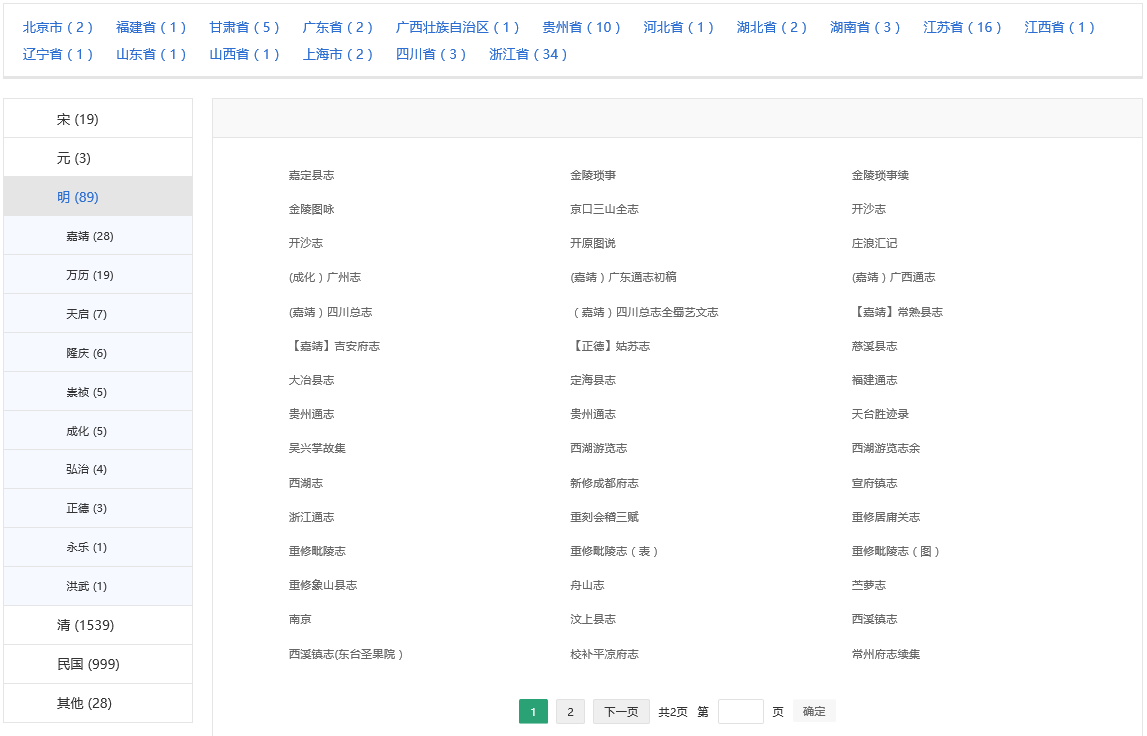 （2）地区导航，展示相应朝代、年号、年代旧志所属的地区，点击可展示省、市、县三级地区。图15旧方志导航页面二（3）按时间/地区限定，展示相应旧方志，可在此处查找所需要的旧方志。图16旧方志导航页面三2.3 资源检索2.3.1 检索途径（1）一框式检索在首页检索框或者二级页面顶端的检索框中输入要检索的关键字，选择新方志/旧方志/跨库检索相关整本志书或者条目。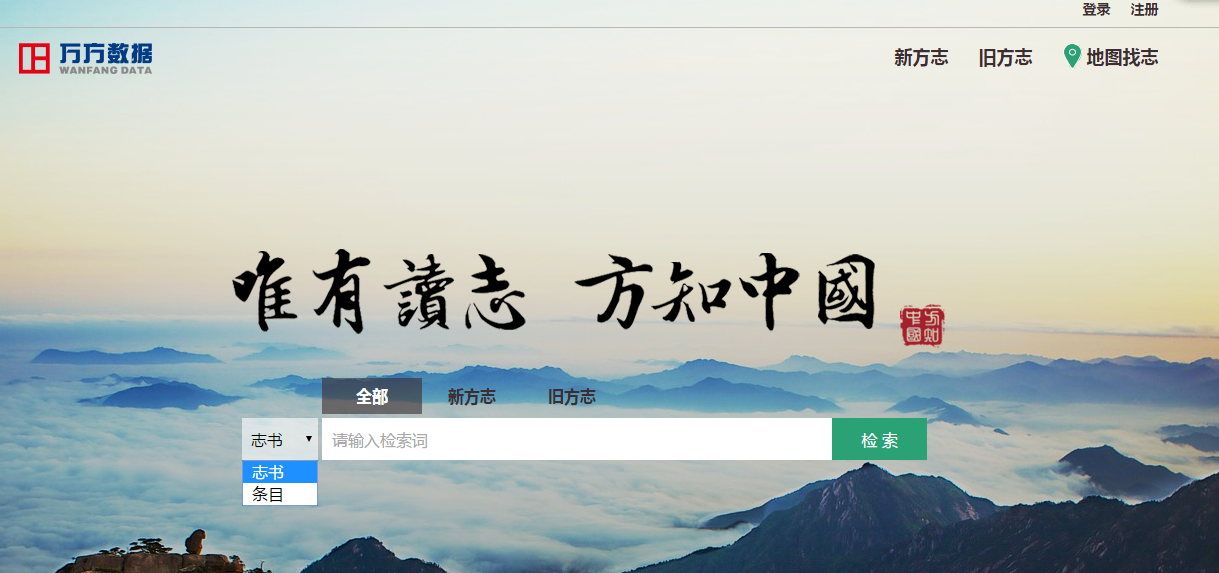 图17一框式检索框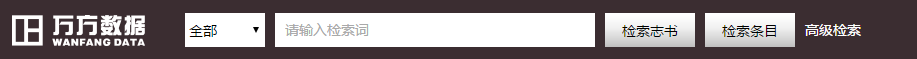 图18二级页面顶部检索框（2）高级检索/专业检索所有二级页面顶部均有高级检索入口，点击进入高级检索页面，支持全文、题名、编纂人员、编纂单位、条目类型、地区等字段的单一和联合检索，还可限定检索时间段和模糊/精确检索。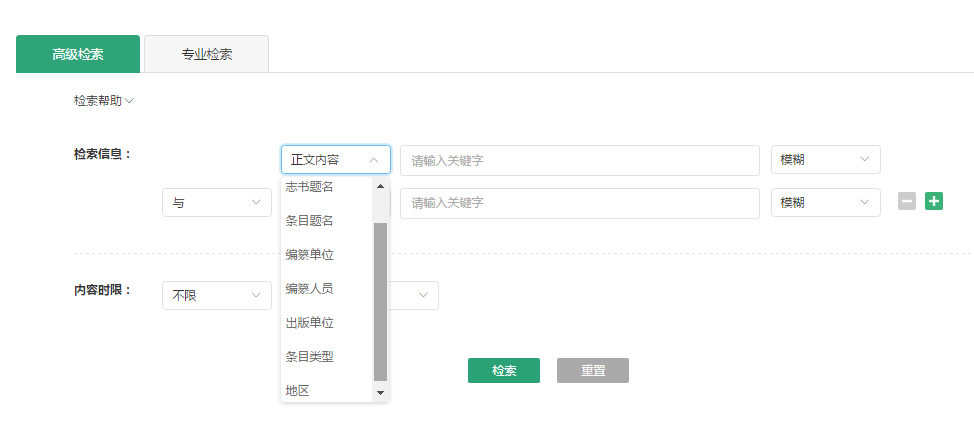 图19高级检索单击“专业检索”切换至专业检索页面，可在检索框中输入检索式进行检索。检索框上方提示可检索字段及逻辑表达式，点击可自从添加，检索帮助可展开/收起。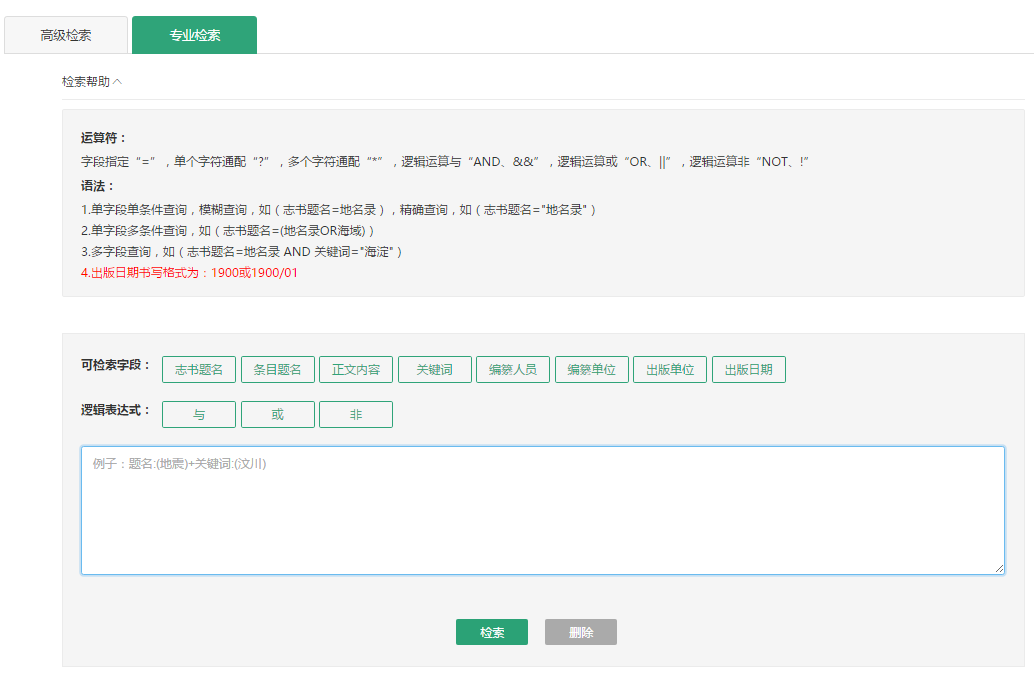 图20专业检索（3）书内检索，新方志整书详情页提供书内检索功能，可以方便快速的检索到书内内容。图21书内检索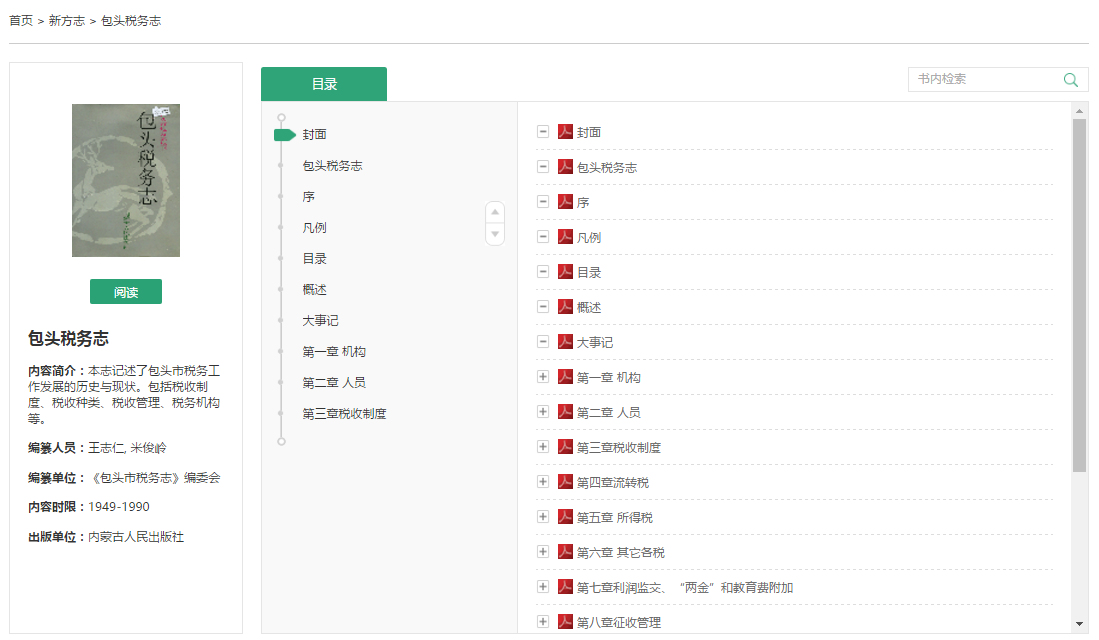 2.3.2 整书检索结果（1）在检索结果中查找需要的志书，点击志书名或者志书封面图片，进入志书详情页。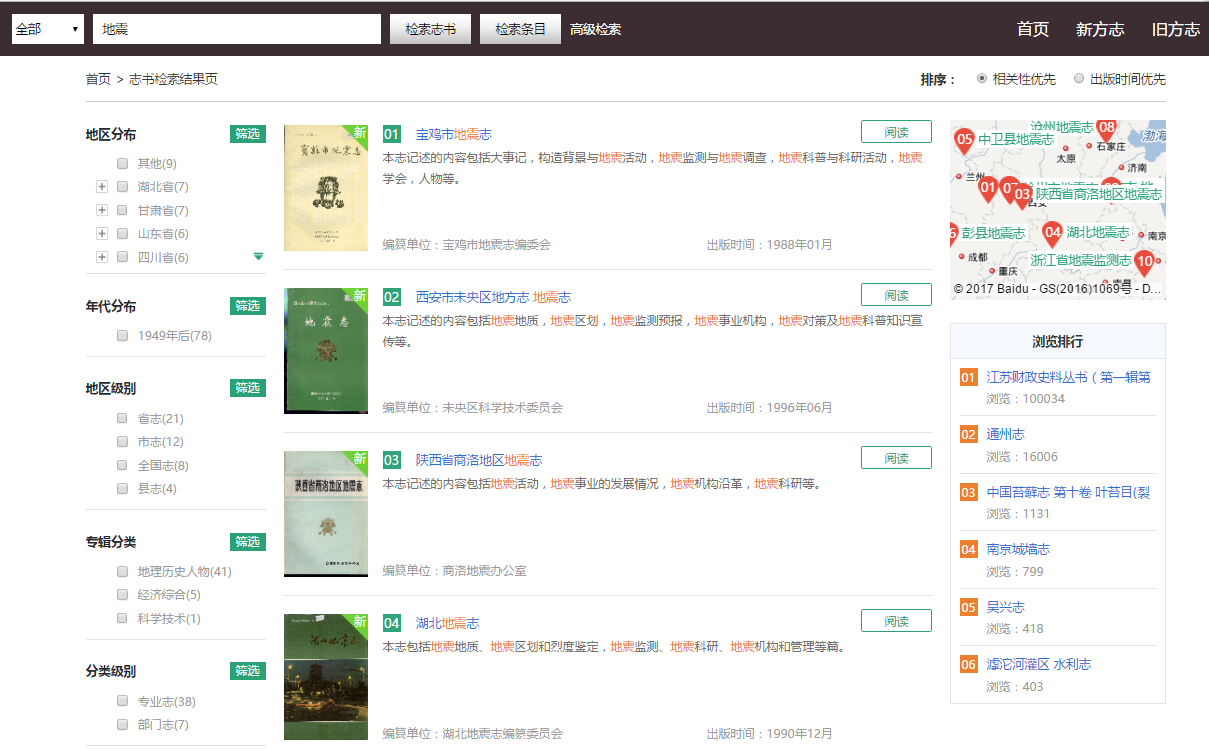 图22整书检索结果页面一（2）整书检索结果提供从地区分布、年代分布、地区级别、专辑分类和分类级别这五个角度进行聚类，用户可根据聚类缩小查找范围，快速找到所需志书。图23整书检索结果页面二（3）整书检索结果页提供检索结果在右上角地图中自动定位功能，如图23所示，光标悬浮在检索结果列表中的志书名上，地图中相应的条目可以自动突出显示，点击小地图可在大地图中查看检索结果，如图24所示。图24整书检索结果页面三（4）点击大地图中的志书名进入志书详情页。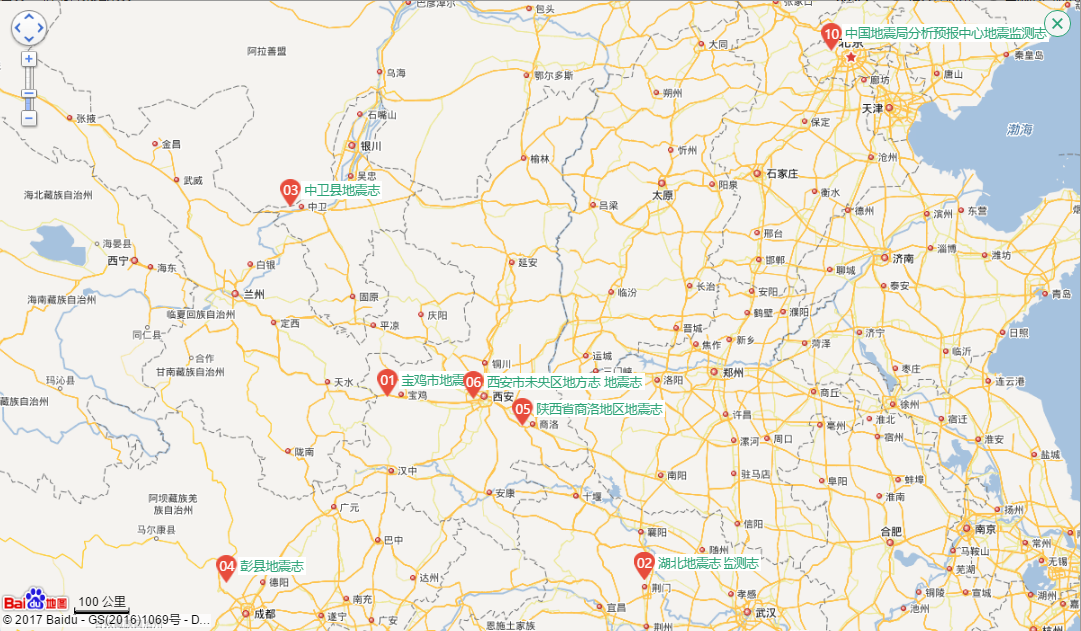 图25检索结果页放大地图页（5）推荐整个平台上浏览量排行前6的志书。图26检索结果页面四（6）检索结果可以按照相关性或者出版时间优先级进行排序。图27整书检索结果页面五2.3.3 条目检索结果条目检索结果页跟整书检索结果页功能相似，提供条目列表、结果多角度聚类、检索结果地图中定位和条目推荐等功能。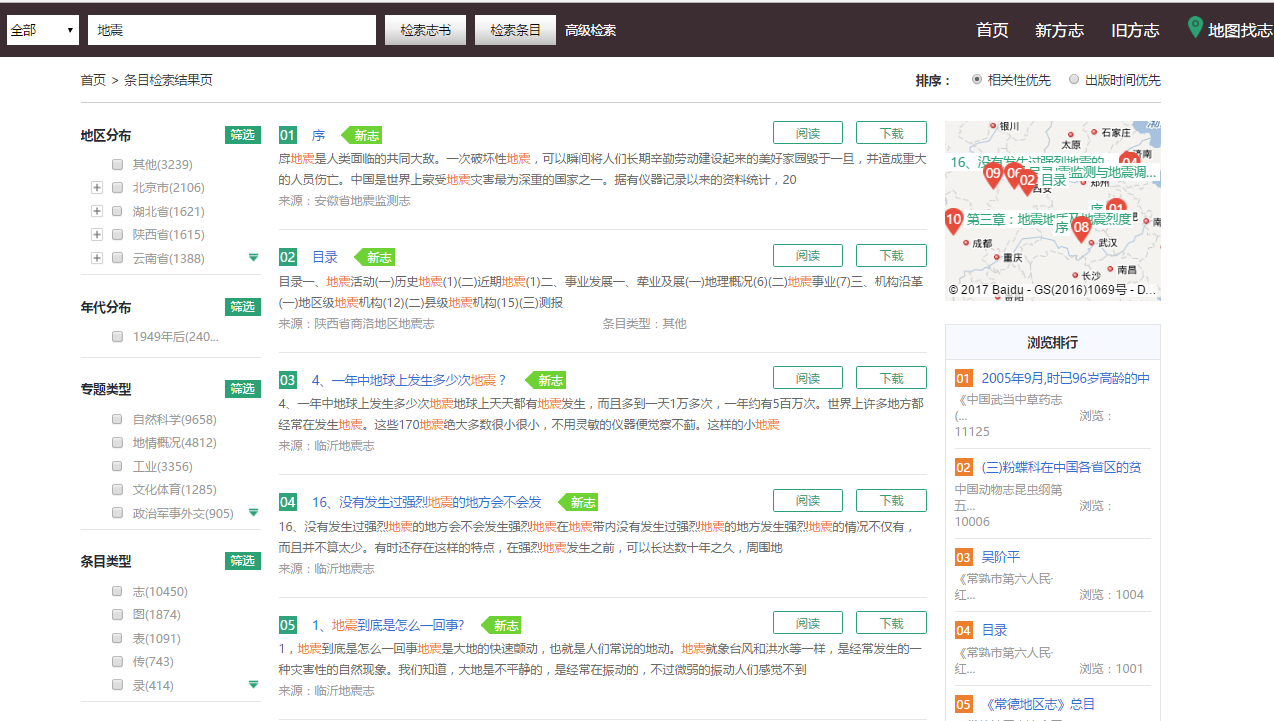 图28条目检索结果页面2.3.4 地图检索结果（1）地图导航页面顶端的检索框可在地图中检索志书，在页面左侧可以浏览查找所需要的志书，也可单独筛选出新方志或者旧方志。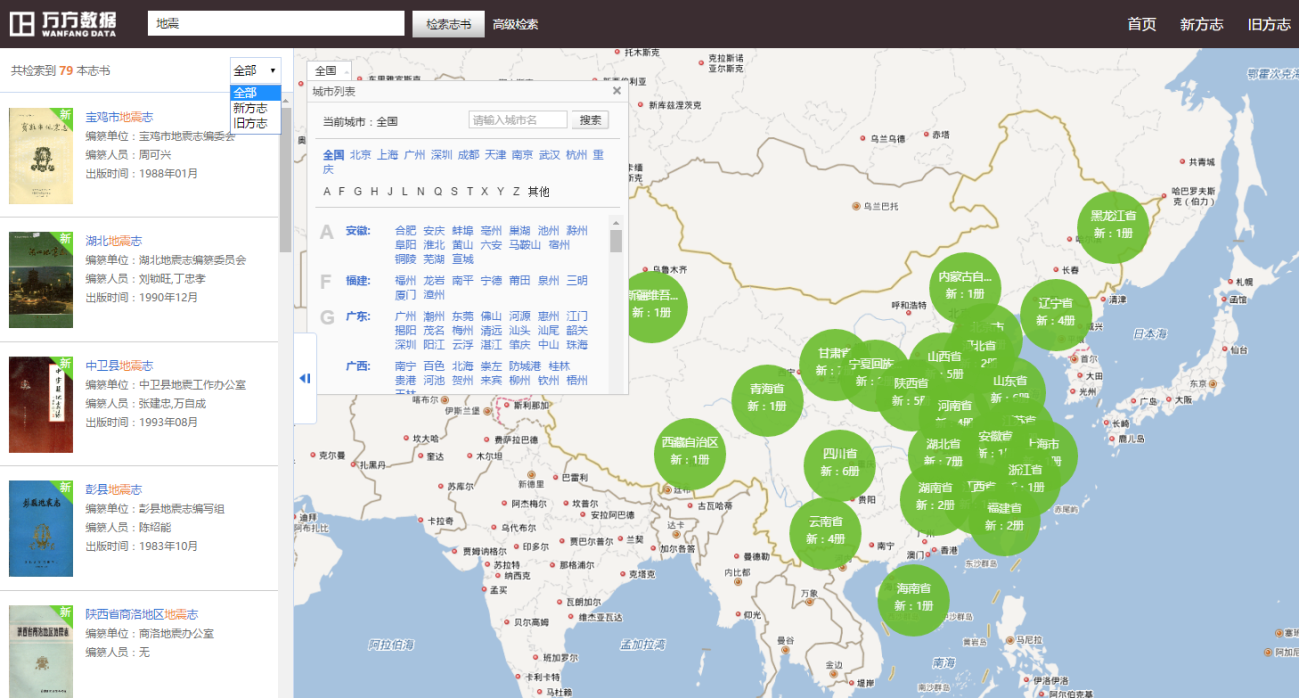 图29地图检索结果页面一（2）在地图上可查看所检索的志书在地图上的分布情况，可点击地区图标或者地区列表中的地区对检索结果进行二次筛选。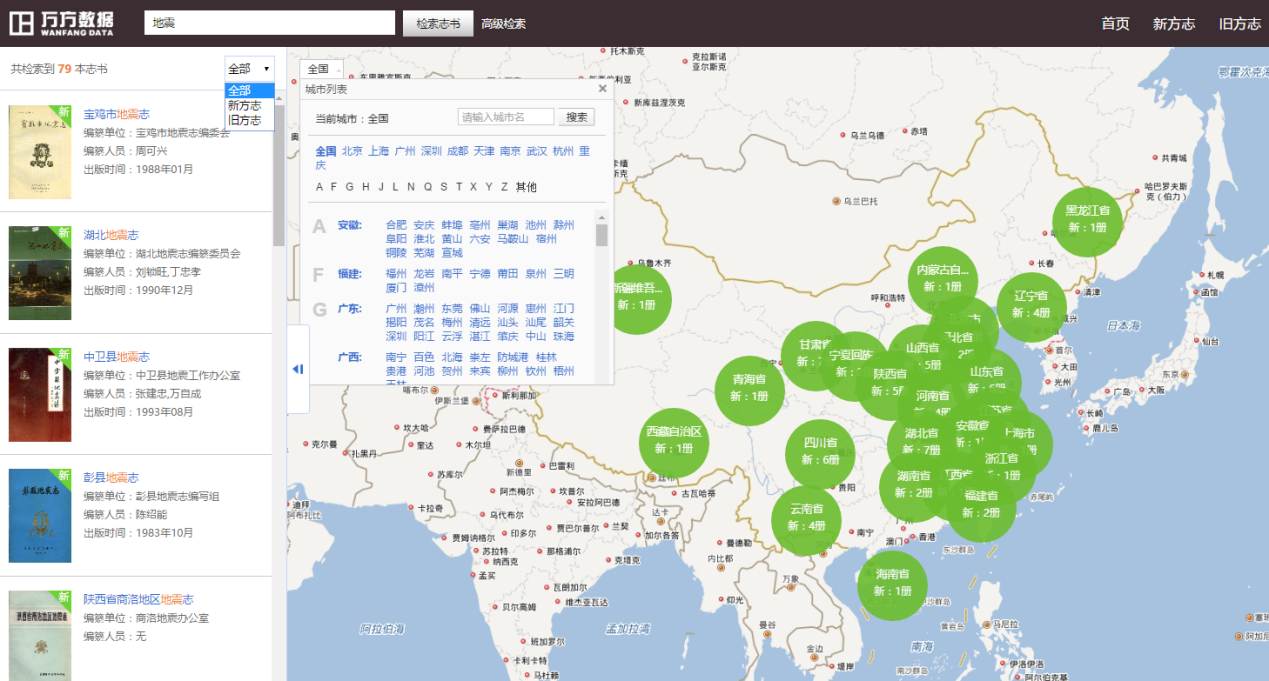 图30条目检索结果页面二2.4 阅读与下载2.4.1 整书阅读（1）在整书详情页或整书检索结果列表页，点击【阅读】，可进行志书的整本阅读。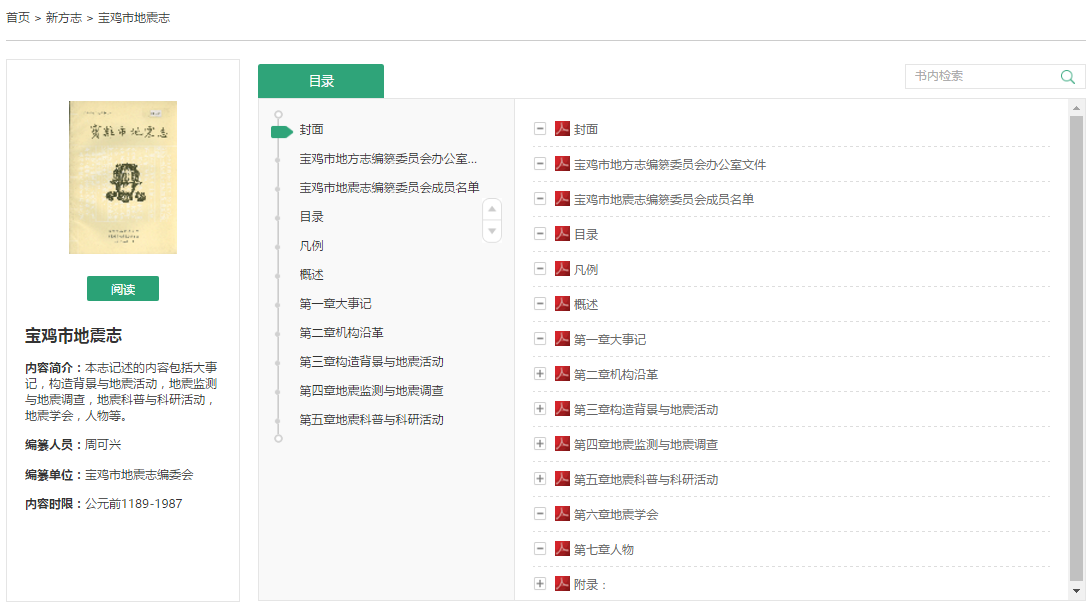 图31整书阅读页面一图32条目检索结果页面二	整书阅读展示，左侧目录，右侧内容展示窗口，支持整书在线翻阅、内容放大、缩小、打印等功能。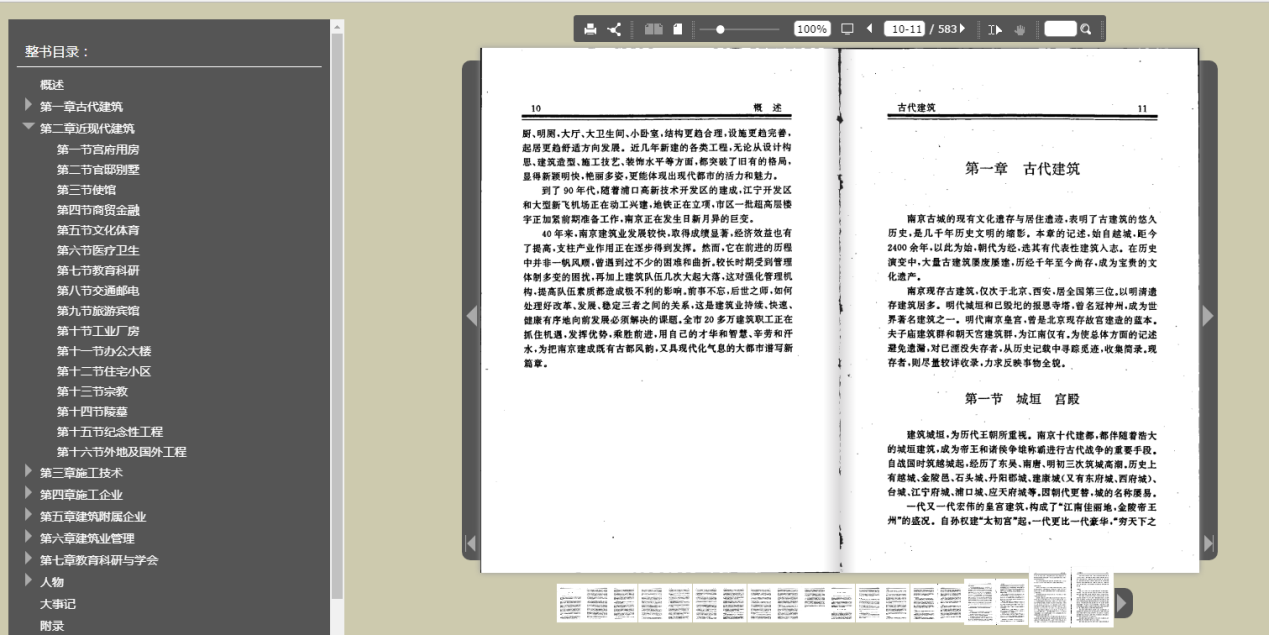 图33书阅读页面2.4.2 条目阅读（1）点击条目详情页或条目检索列表页的【阅读】，可进行条目阅读。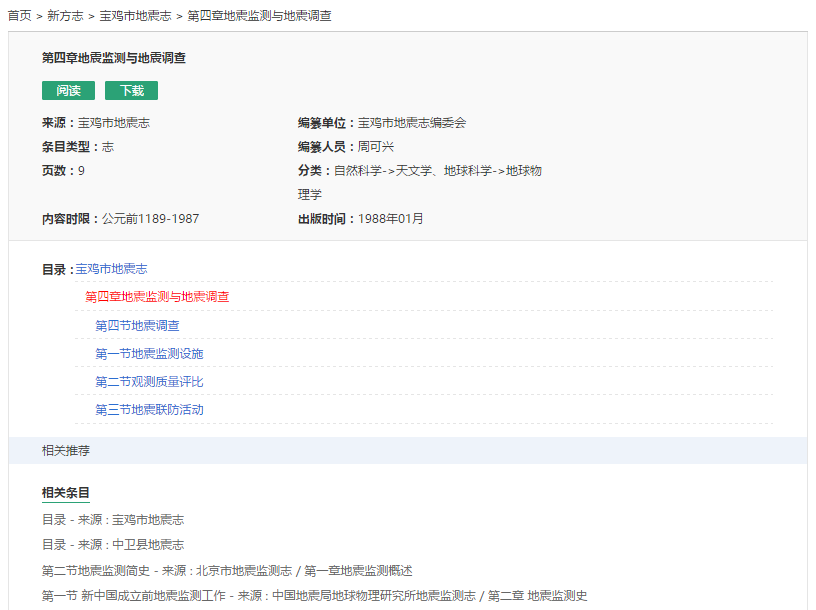 图34条目详情页图35条目检索列表页2.4.3 条目下载方知中国平台支持条目的下载，整书不支持下载功能。（1）在条目详情页或条目检索列表页点击【下载】按钮。图36条目详情页图37条目检索列表页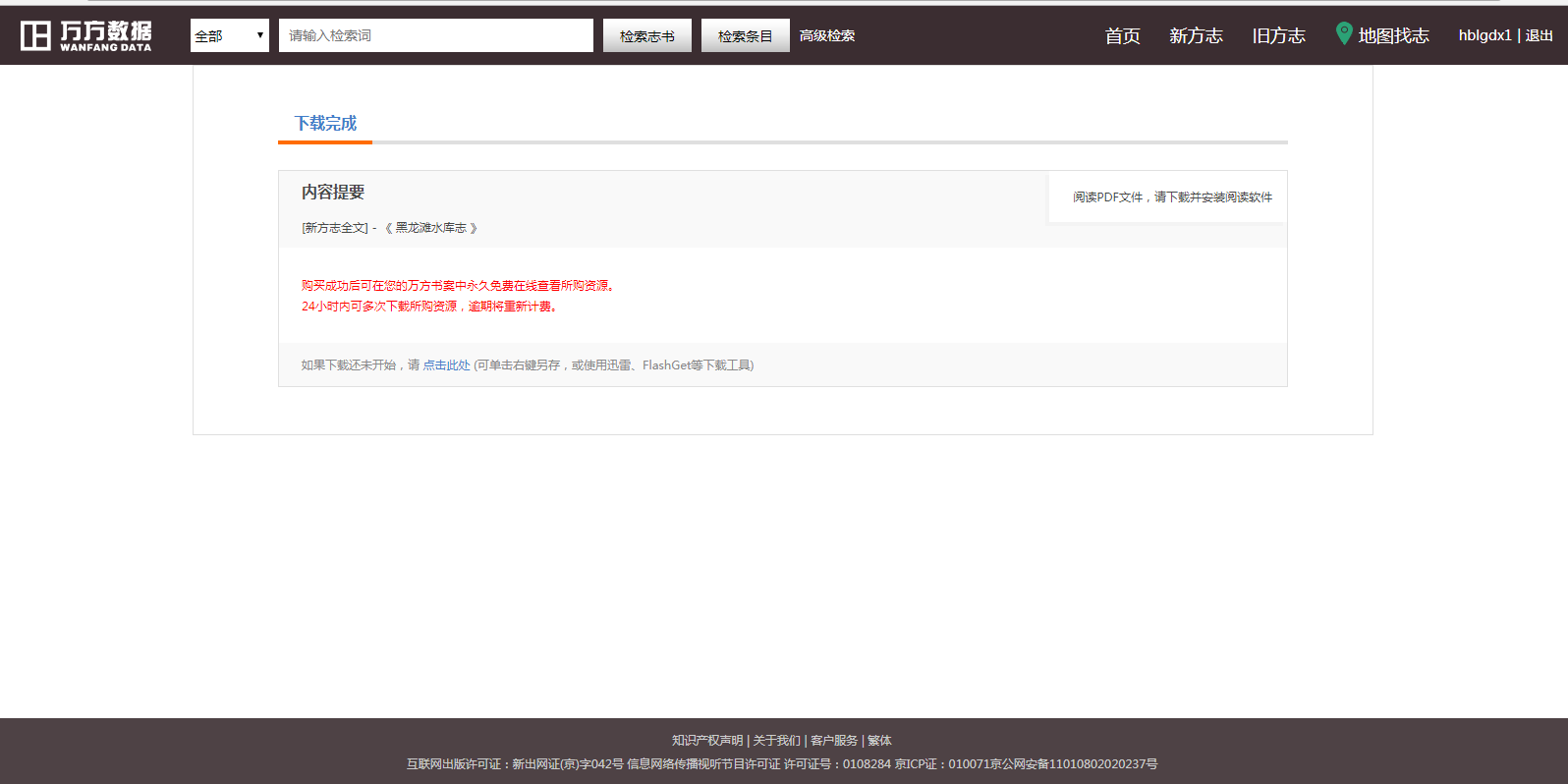 图38条目检索结果页面